РОССИЙСКАЯ  ФЕДЕРАЦИЯАдминистрация Плотниковского сельсоветаКаменского района Алтайского краяП О С Т А Н О В Л Е Н И Е26.12.2018  №  46                                                                                        с. ЛуговоеОб утверждении плана закупок товаров, работ, услуг и  плана-графика закупок товаров, работ, услуг для обеспечения нужд муниципального образования Плотниковский сельсовет Каменского района Алтайского края на 2019 годНа основании постановления Администрации Плотниковского сельсовета от 09.06.2017 № 22 «Об утверждении Порядка формирования, утверждения и ведения планов закупок товаров, работ, услуг и Порядка формирования, утверждения и ведения планов-графиков закупок товаров, работ, услуг для обеспечения нужд муниципального образования Плотниковский сельсовет Каменского района Алтайского края», в соответствии со ст. 21 Федерального закона от 05.04.2013 № 44-ФЗ «О контрактной системе в сфере закупок товаров, работ, услуг для обеспечения государственных и муниципальных нужд», Уставом муниципального образования Плотниковский сельсовет Каменского района Алтайского края, ПОСТАНОВЛЯЮ:Утвердить прилагаемые:-  план закупок товаров, работ, услуг  и для обеспечения нужд муниципального образования Плотниковский сельсовет Каменского района Алтайского края;- план-график закупок товаров, работ, услуг  для обеспечения нужд муниципального образования Плотниковский сельсовет Каменского района Алтайского края.2. Опубликовать план закупок товаров, работ, услуг  и план-график размещения заказов на поставки товаров, выполнение работ, оказание услуг для муниципальных нужд на 2019 год на официальном сайте в информационно-телекоммуникационной сети «Интернет» www.zakupki.gov.ru 3. В случае внесения изменений в решение сельского Совета депутатов «О бюджете муниципального образования Плотниковский сельсовет  Каменского района Алтайского края на 2019 год» в части финансирования закупок вносить изменения в план закупок и план-график размещения заказов на поставки товаров, выполнение работ, оказание услуг для муниципальных нужд на 2019 год и публиковать такие изменения на официальном сайте.Обнародовать настоящее постановление в соответствии со ст. 45 Устава муниципального образования Плотниковский сельсовет Каменского района Алтайского края и разместить на официальном сайте Администрации Каменского района Алтайского края.5. Контроль за исполнением данного постановления оставляю за собой.Глава сельсовета                                                                                     С.В. Мураева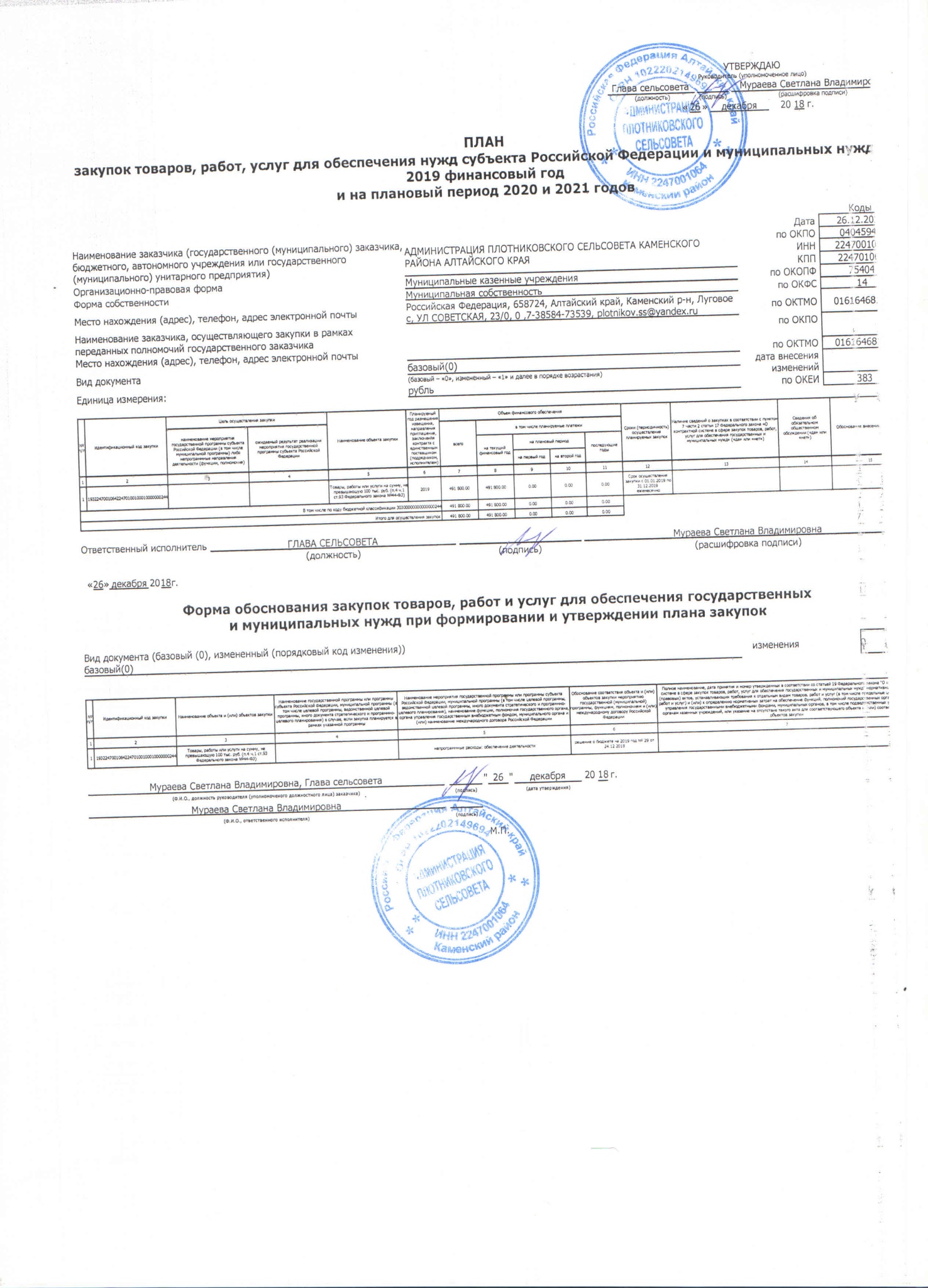 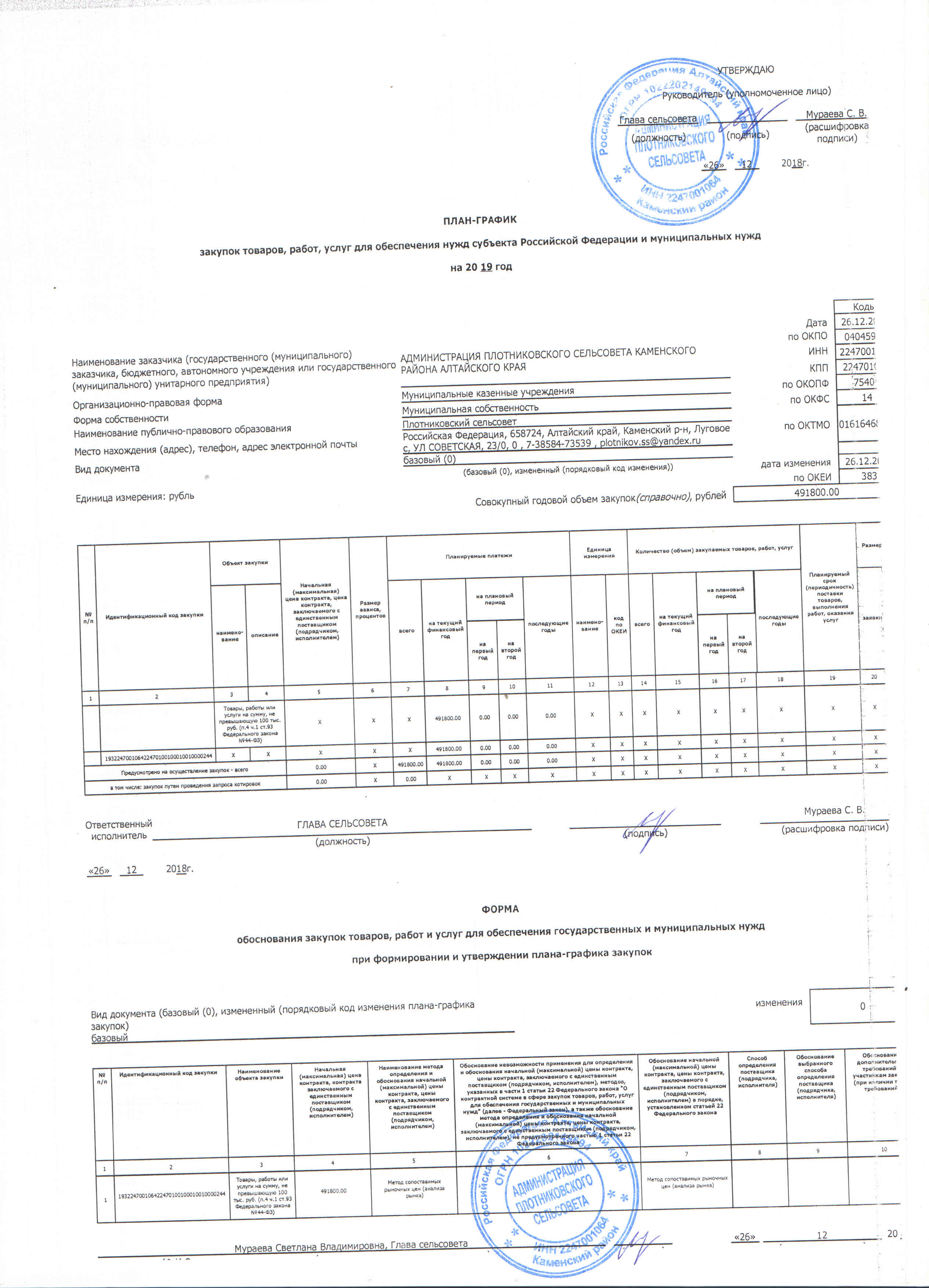 